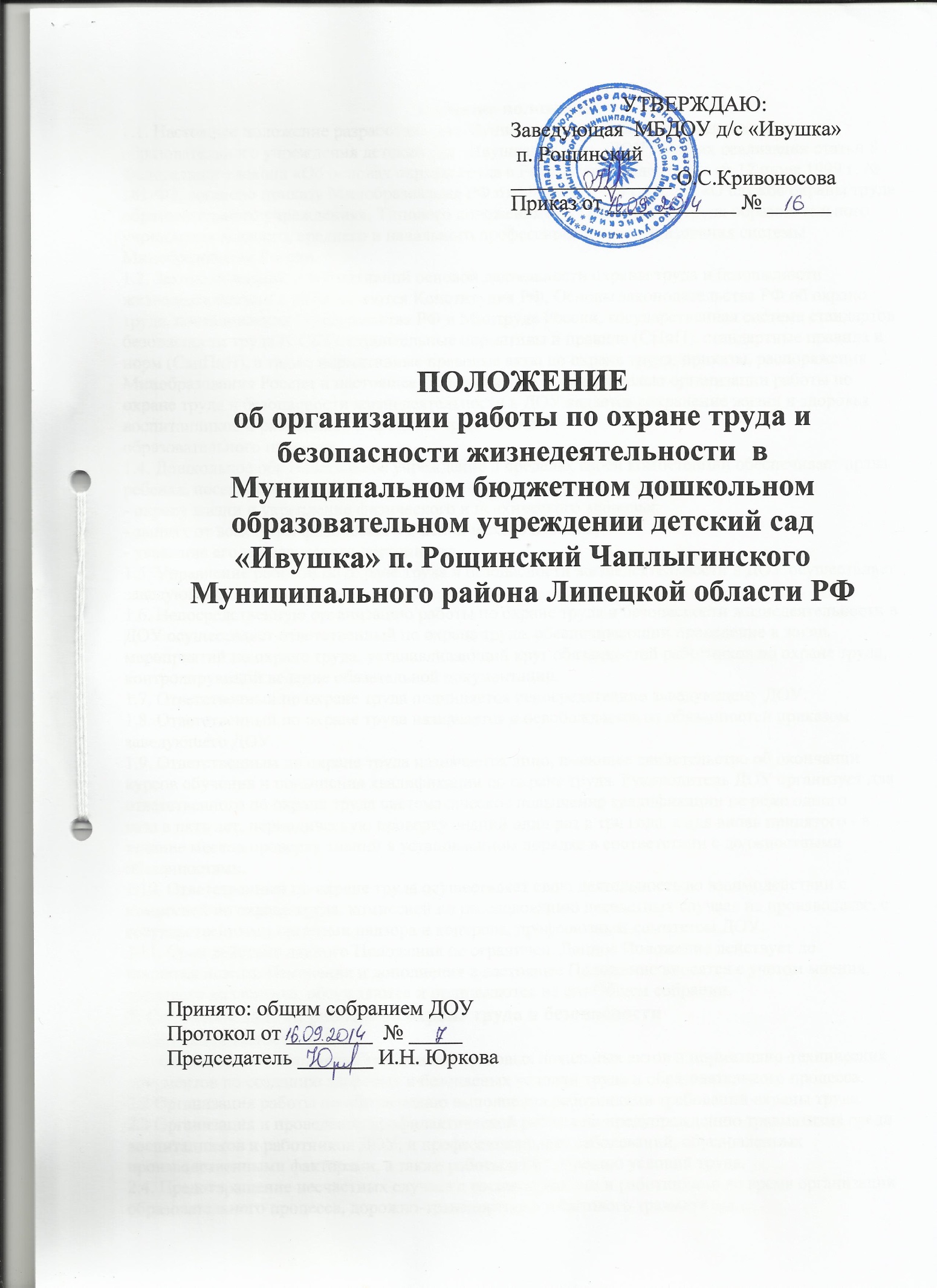 1. Общие положения1.1. Настоящее положение разработано для Муниципального бюджетного дошкольного образовательного учреждения детский сад «Ивушка» (далее - ДОУ) в целях реализации статьи 8 Федерального закона «Об основах охраны труда в Российской Федерации» от 17 июля . № 181-ФЗ, согласно приказу Минобразования РФ от 11 марта . № 662 «О службе охраны труда образовательного учреждения», Типового положения о службе охраны труда образовательного учреждения высшего, среднего и начального профессионального образования системы Минобразования России.1.2. Законодательной и нормативной основой деятельности охраны труда и безопасности жизнедеятельности в ДОУ являются Конституция РФ, Основы законодательства РФ об охране труда, постановления Правительства РФ и Минтруда России, государственная система стандартов безопасности труда (ССБТ), строительные нормативы и правила (СНиП), стандартные правила и норм (СанПиН), а также нормативные правовые акты по охране труда, приказы, распоряжения Минобразования России и настоящее Положение 1.3. Главной целью организации работы по охране труда и безопасности жизнедеятельности в ДОУ является сохранение жизни и здоровья воспитанников и работников в процессе трудового иобразовательного процесса.1.4. Дошкольное образовательное учреждение в пределах своей компетенции обеспечивает права ребенка, посещающего ДОУ на:- охрану жизни и укрепление физического и психического здоровья;- защиту от всех форм физического и психического насилия;- уважение его человеческого достоинства.1.5. Управление работой по охране труда и безопасности жизнедеятельности в ДОУ осуществляет заведующая.1.6. Непосредственную организацию работы по охране труда и безопасности жизнедеятельности в ДОУ осуществляет ответственный по охране труда, обеспечивающий проведение в жизнь мероприятий по охране труда, устанавливающий круг обязанностей работников по охране труда, контролирующий ведение обязательной документации.1.7. Ответственный по охране труда подчиняется непосредственно заведующему ДОУ.1.8. Ответственный по охране труда назначается и освобождается от обязанностей приказом заведующего ДОУ.1.9. Ответственным по охране труда назначается лицо, имеющее свидетельство об окончании курсов обучения и повышения квалификации по охране труда. Руководитель ДОУ организует для ответственного по охране труда систематическое повышение квалификации не реже одногораза в пять лет, периодическую проверку знаний один раз в три года, а для вновь принятого - в течение месяца проверку знаний в установленном порядке в соответствии с должностными обязанностями.1.10. Ответственный по охране труда осуществляет свою деятельность во взаимодействии с комиссией по охране труда, комиссией по расследованию несчастных случаев на производстве, с государственными органами надзора и контроля, профсоюзным комитетом ДОУ.1.11. Срок действия данного Положения не ограничен. Данное Положение действует допринятия нового. Изменения и дополнения в настоящее Положение вносятся с учетом мнения, трудового коллектива, обсуждаются и принимаются на его Общем собрании.2. Основные задачи работы по охране труда и безопасностижизнедеятельности в ДОУ2.1. Обеспечение выполнения требований правовых локальных актов и нормативно-технических документов по созданию здоровых и безопасных условий труда и образовательного процесса.2.2 Организация работы по обеспечению выполнения работниками требований охраны труда.2.3 Организация и проведение профилактической работы по предупреждению травматизма среди воспитанников и работников ДОУ, и профессиональных заболеваний, обусловленных производственными факторами, а также работы по улучшению условий труда.2.4. Предотвращение несчастных случаев с воспитанниками и работниками во время организации образовательного процесса, дорожно-транспортного и бытового травматизма.2.5. Соблюдение требований нормативных документов по пожарной безопасности, защите окружающей среды и действиям в чрезвычайных ситуациях.2.6. Обеспечение безопасности эксплуатации зданий и сооружений, используемых в образовательном процессе, оборудования, приборов и технических средств обучения.2.7. Охрана и укрепление здоровья воспитанников и работников, создание оптимального сочетания режимов труда, обучения и отдыха.2.8. Контроль за соблюдением работниками и работодателем законодательства и иных нормативных правовых актов по охране труда, Коллективного договора, соглашения по охране труда и пр.2.9. Оперативный контроль за состоянием охраны труда и организацией образовательного процесса в ДОУ.2.10 Планирование и организация мероприятий по охране труда, составление отчетности по установленным формам, ведение обязательной документации.2.11. Организация пропаганды по охране труда и безопасности жизнедеятельности в ДОУ. Изучение и распространение передового опыта по охране труда.2.12. Информирование и консультирование работников ДОУ по вопросам охраны труда и безопасности жизнедеятельности.2.13. Организация проведения инструктажей, обучения, проверки знаний по охране труда и безопасности жизнедеятельности работников ДОУ.3. Основные функции работы по охране труда и безопасностижизнедеятельности в ДОУ3.1. Общее собрание ДОУ:— рассматривает перспективные вопросы охраны труда и обеспечения жизнедеятельности работников и воспитанников, принимает программыпрактических мер по улучшению и оздоровлению условий организации образовательного процесса;— заслушивает заведующего ДОУ, ответственного по охране труда, председателя профсоюзного комитета о выполнении соглашений, плана работы по охране труда и безопасности жизнедеятельности работников и воспитанников ДОУ.3.2. Заведующая ДОУ:— организует работу по созданию и обеспечению условий организации образовательного процесса в соответствии с действующим законодательством о труде, межотраслевыми и ведомственными нормативными документами, иными локальными актами по охране труда, Уставом ДОУ;— обеспечивает безопасную эксплуатацию инженерно-технических коммуникаций, оборудования, принимает меры по приведению их в соответствие с действующими стандартами, правилами и нормами по охране труда, своевременно организует осмотры и ремонт здания ДОУ;— назначает приказом ответственных лиц за соблюдение требований охраны труда в кабинетах специалистов, физкультурном зале и т.п., а также во всех подсобных помещениях ДОУ;— утверждает должностные обязанности по обеспечению безопасности жизнедеятельности для педагогических работников и инструкции по охране труда для всех работников ДОУ (по профессиям и видам работ);— принимает меры по внедрению предложений членов коллектива, направленных на дальнейшее улучшение и оздоровление условий организации образовательного процесса;— выносит на обсуждение педагогического совета, Общего собрания вопросы организации работы по охране труда в ДОУ;— отчитывается на Общем собрании о состоянии охраны труда, выполнении мероприятий по оздоровлению работников и воспитанников, улучшению условий образовательного процесса, а также принимаемых мерах по устранению выявленных недостатков;— организует обеспечение работников ДОУ спецодеждой и другими средствами индивидуальной защиты в соответствии с действующими типовыми нормами и инструкциями;— поощряет работников ДОУ за активную работу по созданию и обеспечению здоровых и безопасных условий при организации образовательного процесса, а также привлекает к дисциплинарной ответственности лиц, виновных в нарушении законодательства о труде,правил и норм по охране труда; проводит профилактическую работу по предупреждению травматизма и снижению заболеваемости работников и воспитанников;— оформляет прием новых работников только при наличии положительного заключения медицинского учреждения, контролирует своевременное проведение диспансеризации работников и воспитанников;— организует в установленном порядке работу комиссии по приемке ДОУ к новому учебному году, подписывает акты приемки ДОУ;— обеспечивает выполнение директивных и нормативных документов по охране труда, предписаний органов управления образованием, государственного надзора и технической инспекции труда;— немедленно сообщает о групповом, тяжелом несчастном случае и случае со смертельным исходом непосредственно председателю дошкольного департамента города, родителям пострадавшего (пострадавших) или лицам, их заменяющим, принимает все возможные меры к устранению причин, вызвавших несчастный случай, обеспечиваетнеобходимые условия для проведения своевременного и объективного расследования согласно действующим положениям;— заключает и организует совместно с профсоюзным комитетом ДОУ выполнение ежегодных соглашений по охране труда, подводит итоги выполнения соглашения по охране труда один раз в полугодие на Общем собрании; утверждает по согласованию с профсоюзным комитетом ДОУ инструкции по охране труда для работников, в установленном порядке организует пересмотр и обновление инструкций;- планирует в установленном порядке, периодическое обучение работников ДОУ по вопросам охраны труда на краткосрочных курсах и семинарах, организуемых органами управления образованием и охраной труда;- принимает меры совместно с медицинскими работниками по улучшению медицинского обслуживания и оздоровительной работы;- обеспечивает учебно-трудовую нагрузку работников и воспитанников с учетом их психофизических возможностей, организует оптимальные режимы труда и отдыха;— запрещает проведение образовательного процесса при наличии опасныхусловий для здоровья воспитанников или работников.3.3. Ответственный по охране труда ДОУ:— организует работу по соблюдению в образовательном процессе норм и правил охраны труда, выявлению опасных и вредных производственных факторов;— обеспечивает контроль за безопасностью используемых в образовательном процессе оборудования, приборов, технических и наглядных средств обучения;— разрешает проведение образовательного процесса с воспитанниками при наличии оборудованных для этих целей учебных помещений, отвечающих правилам и нормам охраны труда и принятых по акту в эксплуатацию;— организует разработку, и периодический пересмотр не реже одногораза в пять лет инструкций по охране труда (по профессиям и видам работ);— проводит инструктаж по охране труда с вновь поступающими на работу лицами, инструктаж на рабочем месте с сотрудниками, оформляет проведение инструктажа в журнале;— заключает и организует совместно с профсоюзным комитетом выполнение ежегодных соглашений по охране труда, подводит итоги выполнения соглашения по охране труда один раз в полугодие;— контролирует оснащение учебного помещения противопожарным имуществом, медицинскими и индивидуальными средствами защиты, а каждого рабочего места — инструкцией;— выявляет обстоятельства несчастных случаев, происшедших с работниками, воспитанниками;— в установленном порядке ведет обязательную документацию по охране труда;- осуществляет контроль за:— выполнением требований законодательных и иных нормативныхправовых актов по охране труда;— доведением до сведения работников ДОУ вводимых в действие новых законодательных и иных нормативных правовых актов по охране труда;— своевременным и качественным проведением обучения, проверки знаний и всех видов инструктажей по охране труда работников ДОУ;— соблюдением установленного порядка расследования и учета несчастных случаев, организацией хранения актов ф. Н-1, ф. Н-2, других материалов расследования несчастных случаев с работниками и воспитанниками;— соблюдением установленного порядка предоставления льгот и компенсаций лицам, занятым на работах с вредными и опасными условиями труда;— обеспечением групповых помещений, учебных кабинетов оборудованием, отвечающим требованиям правил и норм безопасности жизнедеятельности, стандартам безопасности труда.3.4. Заместитель заведующей (АХЧ)— обеспечивает соблюдение требований охраны труда при эксплуатации основного здания и других построек ДОУ, технологического, энергетического оборудования, осуществляет их периодический осмотр и организует текущий ремонт;— обеспечивает безопасность при переноске тяжестей, погрузочно-разгрузочных работах на территории ДОУ;— организует соблюдение требований пожарной безопасности зданий и сооружений, следит за исправностью средств пожаротушения;— обеспечивает текущий контроль за санитарно-гигиеническим   состоянием учебных кабинетов, физкультурного зала и других помещений в соответствии с требованиями норм и правил охраны труда;— обеспечивает групповые помещения, учебные кабинеты, бытовые, хозяйственные и другие помещения оборудованием и инвентарем, отвечающим требованиям правил и норм охраны труда;— организует проведение ежегодных измерений сопротивления изоляции электроустановок и электропроводки, заземляющих устройств, периодических испытаний и освидетельствований системы отопления, замер освещенности, наличия радиации, шума в помещениях ДОУ в соответствии с правилами и нормами по обеспечению охраны труда;— приобретает согласно заявке спецодежду и другие средства индивидуальной защиты для работников ДОУ;— обеспечивает учет, хранение противопожарного инвентаря, сушку, стирку, ремонт и обеззараживание спецодежды и индивидуальных средств защиты; осуществляет контроль за выполнением мероприятий раздела «Охрана труда» коллективного договора, соглашения по охране труда, мероприятий по устранению причин, вызвавших несчастный случай, и других мероприятий, направленных на создание здоровых и безопасных условий труда;- следит за:— выполнением заключений по протоколам замеров параметров опасных и вредных факторов;— своевременным проведением необходимых испытаний и технических освидетельствований оборудования, машин и механизмов;— эффективностью работы вентиляционных систем, состояниемпредохранительных приспособлений и защитных устройств на рабочем оборудовании;— проведением ежегодных проверок заземления электроустановок и изоляции электропроводки в соответствии с действующими правилами и нормами.3.5. Комиссия по охране труда ДОУ:— создается в ДОУ в начале учебного года; в ее состав входят на паритетной основе представители работодателя, профсоюзного комитета ДОУ;— члены комиссии выполняют свои обязанности на общественных началах, без освобождения от основной работы;— организует совместные действия работодателя и работников по обеспечению требований по охране труда, предупреждению производственного и детского травматизма, профессиональных заболеваний;— проводит проверки условий и охраны труда на рабочих местах, организации охраны жизни и здоровья воспитанников и работников во время образовательного процесса;— контролирует выполнение соглашения по охране труда, комплексного плана улучшения условий, охраны труда и санитарно-оздоровительных мероприятий;— информирует работников на Общем собрании коллектива о результатах проведенных проверок;— собирает, разрабатывает и выносит на рассмотрение общим собранием коллектива предложения и рекомендации по улучшению условий труда для внесения изменений и дополнений в коллективный договор, соглашение по охране труда и пр.3.6. Комиссия по расследованию несчастных случаев ДОУ:— создается в ДОУ в случае необходимости. В ее состав входит ответственный по охране труда, представители работодателя и профсоюзного комитета ДОУ. Председателем комиссии по расследованию несчастных случаев является ответственный по охране труда ДОУ;— выявляет и опрашивает очевидцев происшествия, лиц, допустивших нарушения нормативных требований по охране труда, жизни и здоровья детей, получает необходимую информацию от работодателя и по возможности — объяснения от пострадавшего;— устанавливает на основании собранных документов и материалов обстоятельства и причины несчастного случая, определяет, был ли пострадавший в момент несчастного случая связан с производственной деятельностью и объяснялось ли его пребывание на месте происшествия исполнением им трудовых обязанностей;— квалифицирует несчастный случай как несчастный случай на производстве или как несчастный случай, не связанный с производством;— определяет лиц, допустивших нарушения норм охраны труда, охраны жизни и здоровья детей, законов и иных нормативно-правовых актов;— определяет меры по устранению причин и предупреждению несчастных случаев в ДОУ.3.7. Председатель профсоюзного комитета ДОУ:— организует общественный контроль за состоянием охраны труда в ДОУ, деятельностью администрации по созданию и обеспечению здоровых условий, быта и отдыха работников и воспитанников;— принимает участие в разработке перспективных и текущих планов работы по охране труда в ДОУ, инструкций по охране труда работников, подписывает их и способствует их реализации;— контролирует выполнение коллективных договоров, соглашений по улучшению условий и охраны труда;— осуществляет защиту социальных прав работников и воспитанников ДОУ;— проводит анализ травматизма и заболеваемости в ДОУ, участвует в разработке и реализации мероприятий по их предупреждению и снижению,— представляет интересы членов профсоюза в совместной с администрацией комиссии по охране труда, включая и участие в расследовании несчастных случаев;— участвует в проведении совместно с уполномоченными лицами по охране труда профсоюзов или трудового коллектива проверок, обследований технического состояния здания, сооружений, оборудования на соответствие их требованиям, правилам и нормам охраны труда, эффективности работы вентиляционных систем, санитарно-технических устройств, средств коллективной и индивидуальной защиты и пр.3.8. Заместитель заведующей (УВР):— контролирует выполнение педагогическими работниками возложенных на них обязанностей по обеспечению безопасности жизнедеятельности воспитанников;— участвует в проведении административно-общественного контроля по вопросам обеспечения безопасности жизнедеятельности в ДОУ, в расследовании несчастных случаев, происшедших с работниками или воспитанниками;— определяет методику, порядок обучения правилам дорожного движения, поведения на улице, воде, в быту, пожарной безопасности.- осуществляет проверку знаний воспитанников;— несет ответственность за организацию образовательного процесса с воспитанниками в строгом соответствии с нормами и правилами охраны труда, нормами СанПиН;— оказывает методическую помощь педагогическим работникам по вопросам обеспечения охраны жизни и здоровья воспитанников, предупреждения травматизма и других несчастных случаев, организует их инструктаж;— контролирует соблюдение и принимает меры по выполнению санитарно-гигиенических норм и требований, правил по охране труда, пожарной безопасности при проведении образовательного процесса с воспитанниками вне ДОУ;— организует с воспитанниками и их родителями (законными    представителями) мероприятия по предупреждению травматизма, дорожно-транспортных происшествий, несчастных случаев, происходящих на улице, воде, в быту и т.д.;— осуществляет организацию безопасности и контроль состояния рабочих мест, учебного оборудования, наглядных пособий, спортивного инвентаря, технических средств обучения;— не допускает проведение учебных занятий, работы кружков в необорудованных для этих целей и не принятых в эксплуатацию помещениях;— контролирует оснащение учебного и игрового помещения противопожарным имуществом, медицинскими и индивидуальными средствами защиты, а каждого рабочего места - инструкцией, наглядной агитацией по вопросам охраны труда;— вносит предложения по улучшению и оздоровлению условий организации образовательного процесса (для включения их в соглашение по охране труда), а также доводит до сведения заведующего ДОУ обо всех недостатках в обеспечении образовательного процесса, снижающих жизнедеятельность и работоспособность организма работников, воспитанников (заниженность освещения, шум аппаратуры,люминесцентных ламп, нарушение экологии на рабочих местах и др.);— немедленно сообщает заведующему ДОУ, профсоюзному комитету о каждом несчастном случае, происшедшем с воспитанником;— несет ответственность в соответствии с действующим законодательством о труде за несчастные случаи, происшедшие с воспитанниками во время образовательного процесса в результате нарушения норм и правил охраны труда.3.9. Педагогические работники ДОУ:— обеспечивают безопасное проведение образовательного процесса;— организуют обучение воспитанников правилам безопасного поведения на улице, дороге, в быту и пр. рамках образовательной программы;— принимают меры по устранению причин, несущих угрозу жизни издоровью воспитанников и работников в помещениях и на территории ДОУ;— оперативно извещают заведующую ДОУ о каждом несчастном случае с воспитанником, работником, принимают меры по оказанию первой доврачебной помощи;— вносят предложения по улучшению и оздоровлению условий организации образовательного процесса в ДОУ, доводят до сведения заведующего, ответственного по охране труда о всех недостатках в обеспечении образовательного процесса, снижающих жизнедеятельность и работоспособность организма воспитанников;— несут ответственность за сохранение жизни и здоровья воспитанников во время образовательного процесса;— осуществляют постоянный контроль за соблюдением правил охраны труда на рабочем месте.4. Права работников, осуществляющих работу по охране труда ибезопасности жизнедеятельности в ДОУ4.1. Ответственный по охране труда имеет право:— проверять состояние условий и охраны труда в ДОУ и предъявлять заведующей ДОУ обязательные для исполнения предписания установленной формы. При необходимости привлекать к проверкам специалистов из структурных подразделений по согласованию с заведующей ДОУ;— запрещать эксплуатацию машин, оборудования, проведение работ и учебного процесса на местах, где выявлены нарушения нормативных правовых актов по охране труда, создающие угрозу жизни и здоровью работников или воспитанников с последующим уведомлением заведующей ДОУ;- запрашивать и получать от заведующей ДОУ материалы по вопросам охраны труда, требовать письменные объяснения от лиц, допустивших нарушения нормативных правовых актов по охране труда;- вносить предложения заведующей ДОУ об отстранении от работы лиц, не прошедших в установленном порядке инструктаж, обучение и проверку знаний по охране труда, медосмотр или грубо нарушающих правила, нормы и инструкции по охране труда;- принимать участие в рассмотрении и обсуждении состояния охраны труда в ДОУ на заседаниях профсоюзного комитета, общих собрания трудового коллектива;- вносить заведующей ДОУ предложения о поощрении отдельных работников за активную работу по созданию безопасных условий труда и образовательного процесса, а также о привлечении в установленном порядке к дисциплинарной, материальной и уголовной ответственности виновных в нарушении законодательных и иных нормативных правовых актов по охране труда.4.2. Комиссия по охране труда имеет право:- контролировать соблюдение заведующей ДОУ законодательства по охране труда;проводить экспертизу условий труда и обеспечения безопасности работников, воспитанников;-принимать участие в расследовании несчастных случаев в ДОУ и профессиональных заболеваний;- получать информацию от заведующего об условиях и охране труда, а также о всех несчастных случаях и профессиональных заболеваниях в ДОУ; предъявлять требования о приостановлении работ в случаях угрозы жизни и здоровью работников;- осуществлять выдачу заведующей ДОУ обязательных к рассмотрениюпредставлений об устранении выявленных нарушений требований охраны труда;осуществлять проверку условий и охраны труда, выполнение обязательств по охране труда, предусмотренных коллективным договором и соглашениями по охране труда;принимать участие в рассмотрение трудовых споров, связанных с нарушением законодательства по охране труда, обязательств, предусмотренных коллективным договором и соглашениями по охране труда, а также с изменениями условий труда.4.3. Комиссия по расследованию несчастных случаев имеет право:- получать всю необходимую для расследования несчастного случая информацию от работодателя, очевидцев происшествия и по возможности объяснения пострадавшего в результате несчастного случая;- привлекать при необходимости к расследованию несчастного случая должностных лиц органов государственного надзора и контроля (по согласованию с ними) в целях получения заключения о технических причинах происшествия, в компетенции которых находится исследование причин случившегося;- оказывать правовую помощь пострадавшим, их доверенным лицам и членам семей по вопросам порядка возмещения вреда, причиненного здоровью пострадавших;- выносить независимое решение по результатам расследования.4.4. Работники имеют право:- на рабочее место, соответствующее требованиям охраны труда;- обязательное социальное страхование от несчастных случаев на производстве и профессиональных заболеваний в соответствии с федеральным законом;- получение достоверной информации от Работодателя, соответствующих государственных органов и общественных организаций об условиях и охране труда на рабочем месте, о существующем риске повреждения здоровья, а также мерах по защите от воздействия вредных и (или) опасных производственных факторов;—отказ от выполнения работ в случае возникновения опасности для его жизни и здоровья вследствие нарушений требований охраны труда, за исключением случаев, предусмотренных федеральными законами, до устранения такой опасности;—обеспечение средствами индивидуальной и коллективной за щиты в соответствии с требованиями охраны труда за счет средств Работодателя;—обучение безопасным методам и приемам труда за счет средств Работодателя;—профессиональную переподготовку за счет средств Учредителя в случае ликвидации рабочего места вследствие нарушения требований охраны труда;—запрос о проведении проверки условий и охраны труда на его рабочем месте органами государственного надзора и контроля за соблюдением законодательства о труде и охране труда, работниками, осуществляющими государственную экспертизу условий труда, а также органами профсоюзного контроля за соблюдением законодательства о труде и охране труда;—обращение в органы государственной власти РФ, субъектов РФ и органы местного самоуправления, к Работодателю, Учредителю, а также в профессиональные союзы, их объединения и иные уполномоченные работниками представительные органы по   вопросам охраны труда;—личное участие или через своих представителей в рассмотрении вопросов, связанных с обеспечением безопасных условий труда на его рабочем месте, и расследовании происшедшего с ним несчастного случая на производстве или профессионального заболевания.5. Контроль и ответственность5.1. Контроль за деятельностью работников, осуществляющих работу по охране труда и безопасности жизнедеятельности в ДОУ, обеспечивают заведующая ДОУ, служба охраны труда департамента  образования администрации города Липецка, органы государственного надзора и контроля за соблюдением требований охраны труда.5.2. Ответственность за организацию работы по охране труда и безопасности жизнедеятельности несет заведующая ДОУ.5.3. Работники, выполняющие функции по обеспечению охраны труда и безопасности жизнедеятельности в ДОУ, несут ответственность:- за выполнение, невыполнение, выполнение не в полном объеме своих функциональных обязанностей, определенных настоящим положением и должностными инструкциями;- соблюдение установленных сроков расследования несчастных случаев;- объективность выводов и решений, принятых ими по результатам проведенных расследований;- достоверность представляемой информации;- соответствие принятых решений действующему законодательству РФ.